 Have you or someone you care for had a stroke?  Do you have experience of stroke services or  support someone who does? A re you interested in helping us to shape the future  	of stroke services in the Humber? 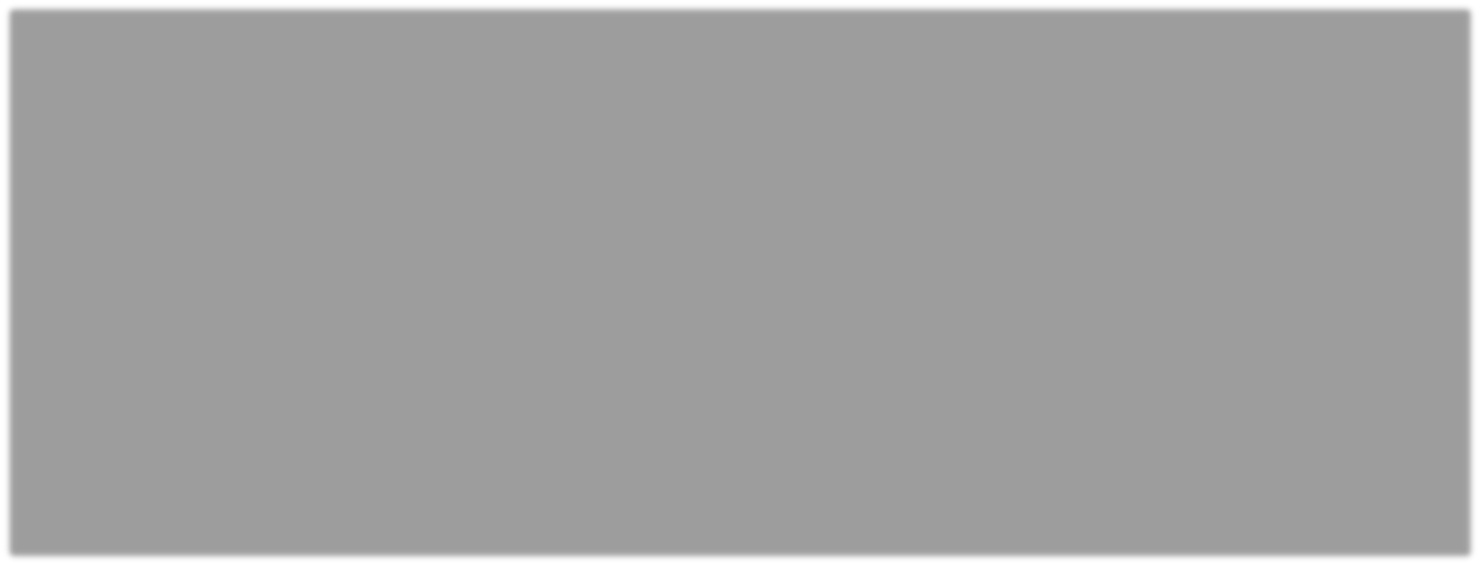 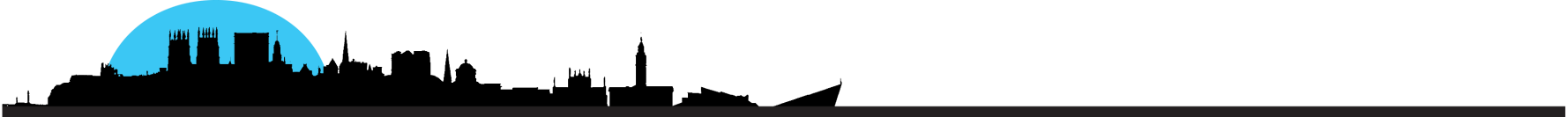 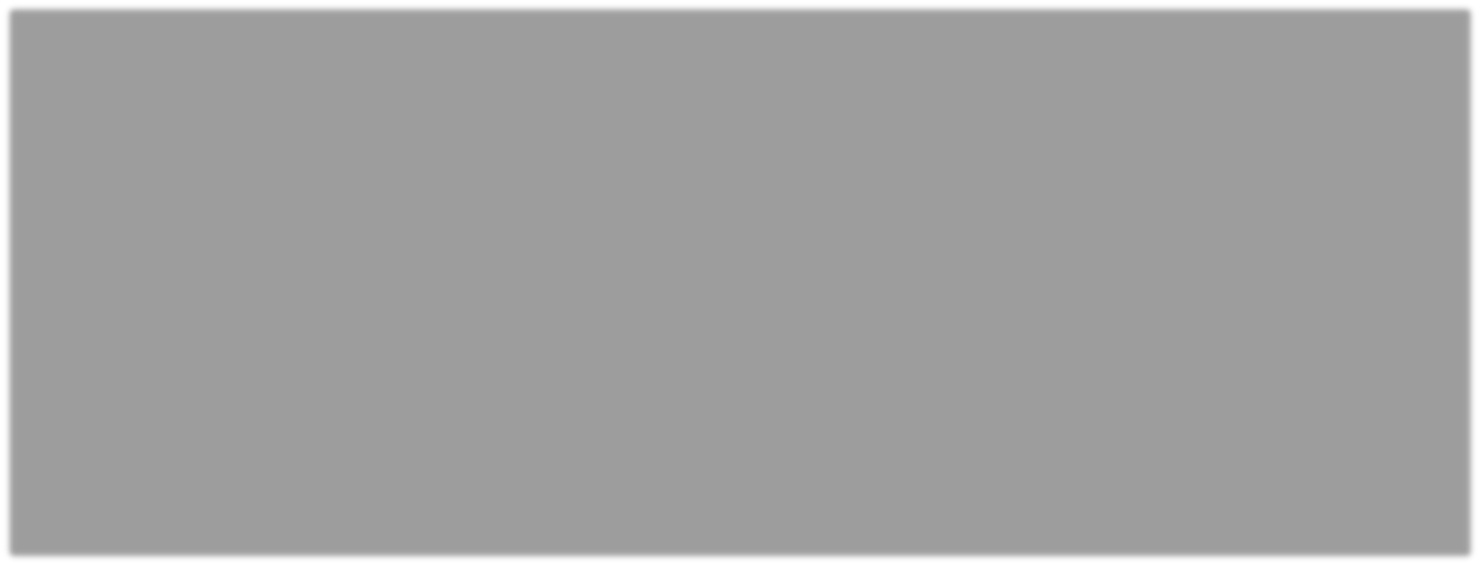 If yes, then please come along to one of our workshops to share your  experiences and help us to make local services better for people like you. Friday 15th February, 2.00pm to 4.00pm The Courtyard, Boothferry Road, Goole, DN14 6AE or Wednesday 6th March, 12noon to 2.00pm Hull Truck Theatre, 50 Ferensway, Hull, HU2 8LB or Thursday 7th March, 2.00pm to 4.00pm Iron Bar Room, Scunthorpe United, Glanford Park, Scunthorpe, DN15 8TD The workshops are open to all and free to attend, however, we ask that you please register your attendance online or by calling us on 01482 344711. If you have any access requirements, please let us know so that we can support you to participate fully in this event. You can email humber.acutereview@nhs.net or call us on 01482 344711. Friday 15th February, 2.00pm to 4.00pm The Courtyard, Boothferry Road, Goole, DN14 6AE or Wednesday 6th March, 12noon to 2.00pm Hull Truck Theatre, 50 Ferensway, Hull, HU2 8LB or Thursday 7th March, 2.00pm to 4.00pm Iron Bar Room, Scunthorpe United, Glanford Park, Scunthorpe, DN15 8TD The workshops are open to all and free to attend, however, we ask that you please register your attendance online or by calling us on 01482 344711. If you have any access requirements, please let us know so that we can support you to participate fully in this event. You can email humber.acutereview@nhs.net or call us on 01482 344711. Friday 15th February, 2.00pm to 4.00pm The Courtyard, Boothferry Road, Goole, DN14 6AE or Wednesday 6th March, 12noon to 2.00pm Hull Truck Theatre, 50 Ferensway, Hull, HU2 8LB or Thursday 7th March, 2.00pm to 4.00pm Iron Bar Room, Scunthorpe United, Glanford Park, Scunthorpe, DN15 8TD The workshops are open to all and free to attend, however, we ask that you please register your attendance online or by calling us on 01482 344711. If you have any access requirements, please let us know so that we can support you to participate fully in this event. You can email humber.acutereview@nhs.net or call us on 01482 344711. Friday 15th February, 2.00pm to 4.00pm The Courtyard, Boothferry Road, Goole, DN14 6AE or Wednesday 6th March, 12noon to 2.00pm Hull Truck Theatre, 50 Ferensway, Hull, HU2 8LB or Thursday 7th March, 2.00pm to 4.00pm Iron Bar Room, Scunthorpe United, Glanford Park, Scunthorpe, DN15 8TD The workshops are open to all and free to attend, however, we ask that you please register your attendance online or by calling us on 01482 344711. If you have any access requirements, please let us know so that we can support you to participate fully in this event. You can email humber.acutereview@nhs.net or call us on 01482 344711. These workshops are part of a series linked to the Humber Acute Services Review, which is looking at a range of hospital services across five hospitals in the Humber area:  Scunthorpe General Hospital Diana Princess of Wales Hospital, Grimsby Goole Hospital Castle Hill Hospital Hull Royal Infirmary  You can find out more about the review on our website: www.humbercoastandvale.org.uk/humberacutereview  Register Online (Goole) Register Online (Hull) Register Online (Scunthorpe) 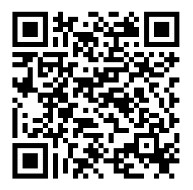 T. 01482 344711 